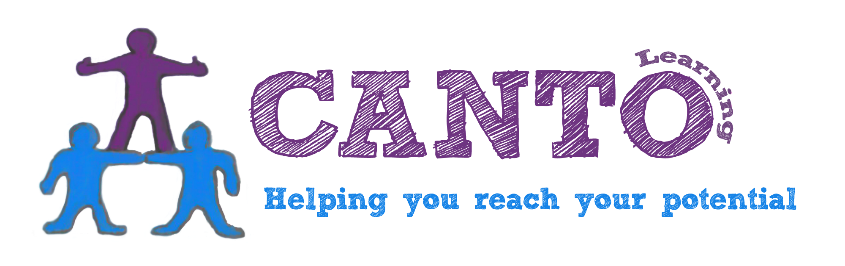 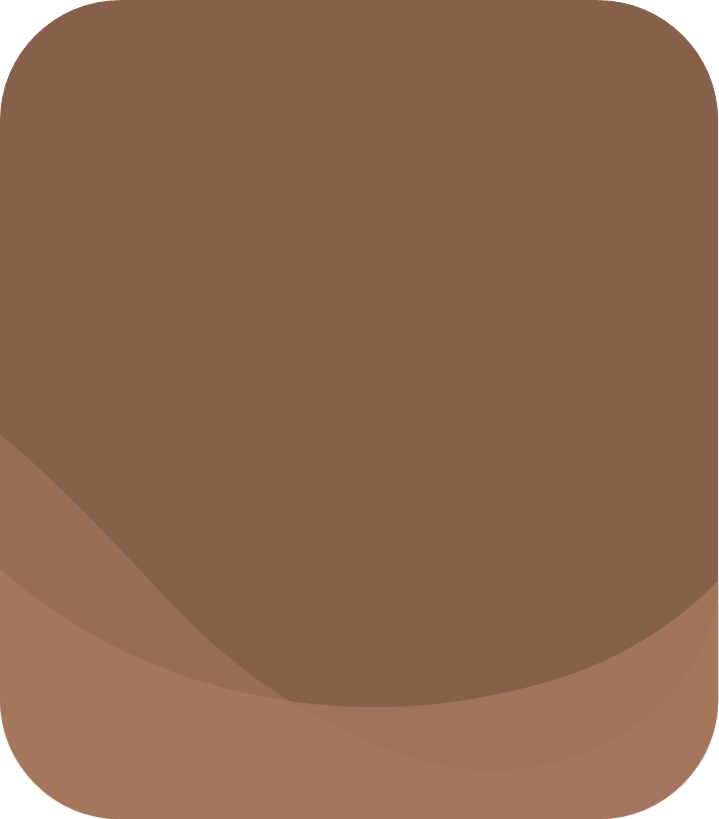 Introduction 1.1. 	CANTO Learning is committed to the health and safety of everyone who comes onto the site. This plan has been prepared to inform all visitors, staff and students of the rules regarding vehicles and pedestrians whilst on site.1.2.	The peak times referred to in this plan are 08.30 to 09.00 hours and 15.45 to 16.15 hours. This document will be reviewed at least annually.Layout and access 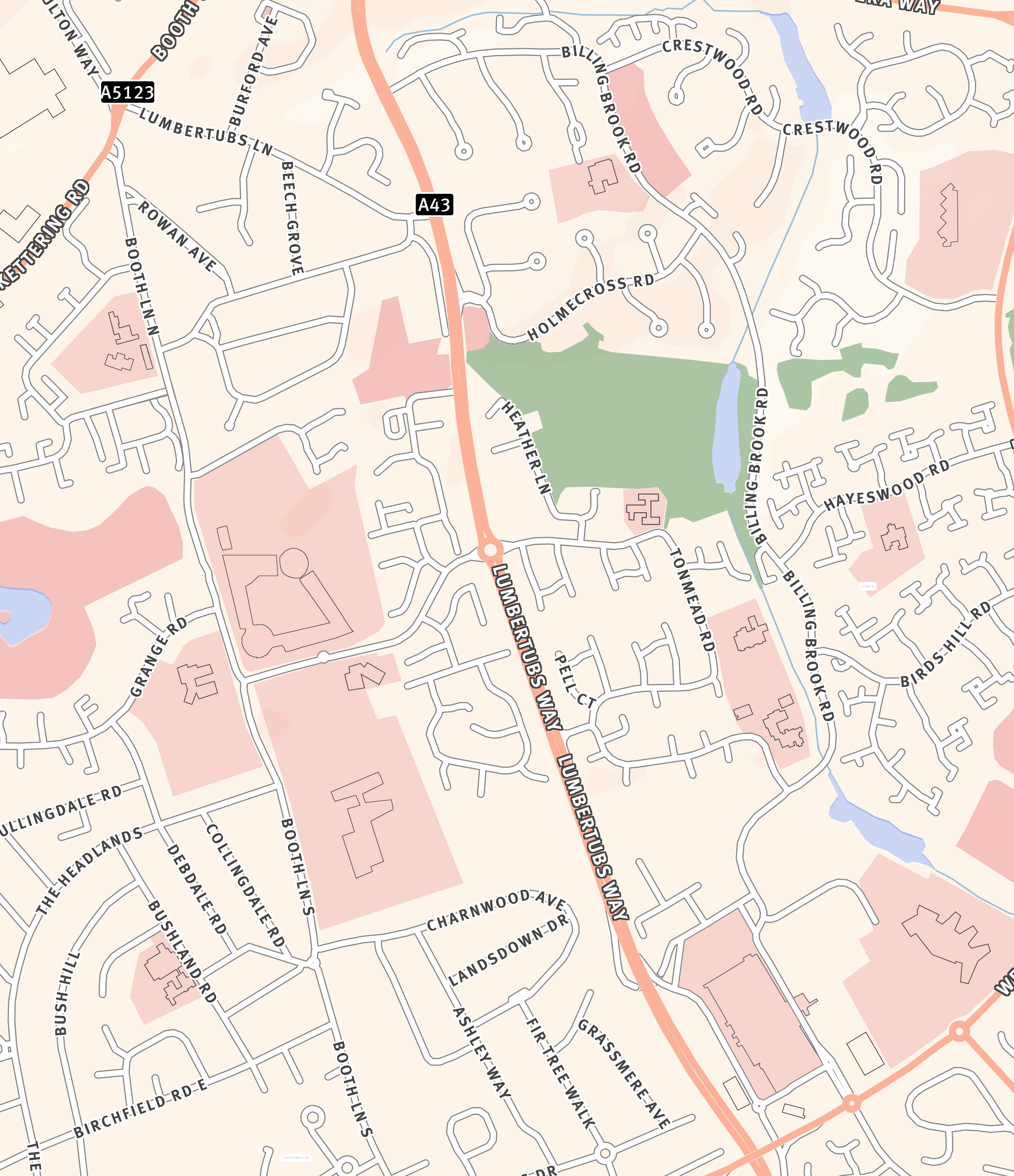 2.1. 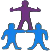 2.2.	The full address of the site is: Willis House, Tonmead Road, Lumbertubs, Northampton, NN3 8HU.Pedestrians3.1. 	There are pavements along the street which lead towards the two pedestrian gates. Pedestrians arriving and departing are advised to use these gates and not the vehicle only entrance/exit. At least one of these gates should be unlocked and available for pedestrians throughout the day but both gates should remain closed.3.2.	Once on-site pedestrians should use the pathway which leads from the gates straight to the main entrance. The only crossing point once on site leads to the staff car park which is not used during peak times. Students 4.1	Students are expected to enter the site in a safe and responsible manner. There are three points students should be aware of: Students should use the pedestrian gates to enter the site and not the car park entrance.Students must not enter through the hedges to the front or side of the site.When using the pavements students must walk to reduce the risk of injury. Students collections5.1. 	Vehicles arriving to collect students at 16.00 will need to follow the roundabout and wait to be signalled to park by the kerb by a member of CANTO Learning staff. 5.2. 	Upon arrival, drivers should remain in their vehicles, CANTO Learning staff will have students brought to the vehicle.5.3.	The main gates should remain closed to vehicles until 15.40.Staff6.1. 	Staff are expected to provide an outstanding example of good health and safety whilst arriving and departing the site. There is a designated car park for staff with an over-flow area to the front of the site. Drivers should ensure they operate their vehicles slowly and considerately at all times. 6.2.	Staff need to ensure they enter and exit the staff carpark carefully as it crosses the pedestrian pavement. Visitors7.1.	Visitors are permitted to use the site carpark for appointments and visits only. However, visitors should be made aware that the carpark can be very busy during peak times. As such, visitors should ensure they park in a responsible manner to avoid impeding traffic on the site.7.2.	Visitors are only permitted to use the entrance on Tonmead Road and must report to reception/Coffee Shop to sign in. Visitors will need to sign out at the end of their visit and are only permitted to leave via the reception/Coffee Shop doors.Deliveries and Services8.1. 	All delivery/service drivers must be made aware of the site rules prior to their arrival. All delivery/service drivers must report to reception whereby they will be advised of the most appropriate parking area. 8.2. 	Any large scale vehicles (trucks/lorries/heavy plant) which may need to access the site will need to have parking arrangement in place and agreed upon before arrival.   Disabled Access9.1. 	The pedestrian gates and the reception doors are wide enough to accommodate pedestrians with mobility limitation.9.2.	There is a bay to the side of the building which is reserved for permit holders. If visitors, staff or students would like more information on disabled access they should contact reception on (01604) 741 150.  The local area10.1. 	It is recognised that parking can be difficult during peak times. To minimise our impact of traffic in the area we ask that the following information is taken into consideration by anyone parking in the local area and not on site.The main approach road, Tonmead Road, has double yellow lines along both sides of the carriageway and should never be used for parking. There is limited parking on Brownlow Court just off Tonmead Road. As this is a residential road, those parking there will need to ensure they are not blocking driveways or garages. There is alternative short-term parking in the nearby park. Monitoring11.1. 	Monitoring and amending this plan is the responsibility of those identified on the HSE Health and Safety Law poster found in reception. This will be done annually. This plan may be reviewed earlier if an incident has taken place or alterations to the site which requires amendments to be made, this will be at the discretion of the Head of Centre.11.2.	Issues regarding vehicles or pedestrians on site will be dealt with as they arise and in the most time effective manner possible. How any issues are resolved will be determined by the severity of the issue; this will be at the discretion of the Head of Centre. The Crisis Management policy contains further details. Non-Compliance12.1. 	All incidents of non-compliance should be escalated immediately to the Senior Leadership Team who will make a record on the form and take appropriate action.  12.2.	 If non-compliance of these rules is reported in relation to Local Authority (LA) contracted services the LA should be informed.Created on 31/01/18Rev1 on 11/01/19Rev2 on 11/01/2020Rev3 on 06/01/2021